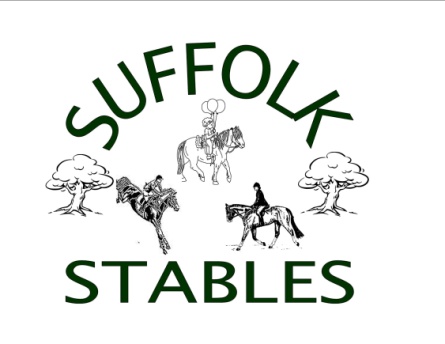  CAMP REGISTRATIONSTUDENT INFORMATION Name_______________________________________ Date of Birth: ___________________________________ Street Address________________________________ Town____________________________ Zip________ Home Phone _________________________________ Cell Phone ___________________________________ Mom’s Work Phone: ___________________________ Dad’s Work Phone _____________________________ Email Address ________________________________ Email Address ________________________________ Age _______ Ht ________ Wt ________ M/F _______ Riding Experience: ___________________________________________________________________________ EACH DAY OF CAMP $75.00 or WEEK $350.00PLEASE CIRCLE YOUR SESSION:Spring Camp		Schools Out (Nov)		Winter Camp (Christmas)WARNING: Pursuant to New Jersey Statutes Annotated 5:15-1 et seq., an equestrian area operator is not liable for any injury to, or the death of, a participant in equine animal activities resulting from the inherent risks of equine animal activitiesCAMP WILL BE LOCATED AT SUFFOLK STABLES 1418 Old Indian Mills Rd Shamong NJ 08088 PH: (609) 346-7093www.suffolkstables.com Email: Info@suffolkstables.com-------------------------------------------------------------------------------------------------------------------------------------------------------------------------FOR OFFICE USE ONLY: Credit Cards are now accepted.  . Venmo to Suffolk Stables LLC.- Paypal to: deborah@suffolkstables.com Checks to: Suffolk Stables LLC. Payments can be dropped or paid in the office. Date________ Method:____________ Dep or Full______________ Bal Due: $________ . Bal pmnt________ Bal Paid Date: __________